Date: ____________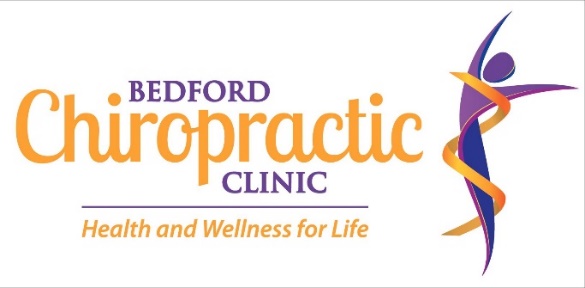 Mr/Mrs/Miss/MsSurname: _______________________                             D.O.B: ___________________     Age: _________                                                                                                First names: _____________________                             Tel No Home: _________________________                                                        Address: ________________________                             Work: _______________________________ ________________________________	                            Mobile: ______________________________Postcode: ___________________________Email address: ______________________________            Can we email you?   Yes ( )  No( )Name and Address of GP: _______________________________________________________May we contact your GP If we need to? Yes/NoMarried ( )  Partnered ( ) Single ( ) Divorced ( ) Widow/er ( ) Number of Children: ___Occupation: ____________________________________How did you hear about us?Social Network( )  Newspaper( )  Appointment Card Ad( )  Internet( )  John O’Gaunt Golf club ( )  
Groupon Voucher( )  Doctor Referral( )  Advertisement Signs( )  Recommended( )  BUPA( )  
Complimentary Referral( ) Beds Life Mag( ) Walk-in( ) Complimentary Network( ) Bartercard( )                    Gift Voucher ( ) Harpur Centre ( )                                                                                                                                   Please tell us the name of the person who recommended you so we can thank them: __________________________________________________Area of complaint (can be more than one)Check up only( )  Neck( )  Shoulders ( ) Elbow ( ) Hand( )  Upper back( ) Mid Back ( )   Lower back( )  Hips( )  Knees( ) Arm ( ) Leg( ) Ankles ( )Feet( )                                                                                                                                                           Other please specify: ____________      Also: Dizziness ( ) Headaches ( ) Sinus Issues ( ) Bloating ( ) Constipation ( ) Poor Sleep ( ) Low Energy ( ) Migraines ( )                                                                                                         Other please specify: _________________________Main Complaint: __________________________________Is your complaint a result of an accident? Yes( ) No( )What is the worst your pain get to (0 – No pain, 10- Unbearable)    1  2  3  4  5  6  7  8  9  10  (please circle)                                                                                                                                                                                                 How long have you been putting up with it?   _____________________________________________What do you think caused the problem? _________________________________________________ Have you had any previous treatment with any of the professions below?  Yes ( ) No                              Chiropractor ( ) Osteopath ( ) Physiotherapy ( ) Other ( ) _____________________                                                                  What was your response?  Excellent ( ) Good ( ) Fair ( ) Poor ( ) No Change ( )Previous conditions and Family HealthHave you had any operations or suffered from cancer or any other medical conditions? _______________________________________________________________________________________Have you broken any bones, or been in a trauma, e.g. a car accident/fall/knock/injury? Please specify where sustained and when it occurred. ______________________________________________________________________________________________________________________________________________________________________________ Are there any conditions in your family history (e.g. heart disease, circulation problems, diabetes, cancer, rheumatoid arthritis, Osteo- arthritis, back, neck pain, scoliosis or osteoporosis? _______________________________________________________________________________________Are you currently taking any medication? Yes ( ) No ( ) (If yes please name the medication and the reason you have to take them) _______________________________________________________________________________________Do you Smoke?   Yes ( ) No ( )                                                                                                                                     Do you drink alcohol?   Yes ( )   No ( ) How often?: ___________________________                                                                         What regular exercise do you do? ___________________________________Is there any further information you would like to tell the Chiropractic Doctor? _______________________________________________________________________________                                                                                                                                                                                   Please Circle                                                                                                                                                                                                  On a scale of 1-10 where would you put your health now? (1 worst – 10 best)  1  2  3  4  5  6  7  8  9  10                                   Where would you like your health to be at?     1  2  3  4  5  6  7  8  9  10                                                              What do you think is a reasonable time span for you to achieve this?  Years:___ Months:___ Weeks: ___What are you most interested in improving?Overall Health ( )   Less pain/ Symptoms ( )    Reducing Stress ( )    Increasing your Energy and Vitality ( ) What would you like to be able to do that you cannot do now?               _____________________________________________________________________________________Please List your desired health goals and the areas you are most interested in improving_____________________________________________________________________________________CONSENTThe Chiropractic Dr will always strive to do the best for you and is available to answer and queries you may have relating to your care, in person or on the telephone.I confirm that I agree to appropriate physical examination and any necessary treatment regardless of the outcome. I understand that the information, written or otherwise, is given in the strictest confidence. No information or patient records will be released to any person, insurance company or the other doctor without my consent. Patient or Parent/Guardian Signature: _______________________________Date: _________________Does this cause you to be:Does this affect your work:Does this affect your life:MoodyDecision MakingLose patience with your familyIrritablePoor attitudeRestricted household dutiesInterrupt sleepDecreased ProductivityCant exercise or play sportRestrict your daily activitiesExhausted at the end of the dayInterference with hobbies/activities